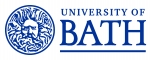 Job DescriptionPerson SpecificationJob titleResearch AssociateDepartment/SchoolMechanical EngineeringJob familyEducation and ResearchGrade7Reporting toPrincipal Investigator (PI) or Co-Investigator (CI) for area of research Responsible forResearch students and/or other research staffLocationUniversity of Bath premises Background and contextThis post will undertake research work within the Powertrain and Vehicle Research Centre (PVRC) for the APC Dynamic Analysis Modelling and Optimisation of GDI Engines (Dynamo) project. The project aims firstly to create novel experimental techniques to measure data that can improve the accuracy of dynamic models of each of the major sub-systems of an advanced gasoline engine. Secondly, it aims to use these dynamic models to provide a method for optimising the layout of the engine architecture.  The Research Associate will directly assist in the delivery of the project work packages, conduct optimisation and modelling work of the engine concept, develop the relevant data to represent the engine hardware as necessary, create dedicated software tools for dynamic test planning and optimisation, design and build test stands for thermal testing of the engine friction and emission formation, and support engine testing as specified by the project plan.Job purposeTo conduct high quality research including securing funding via research grants and/or fellowship applications and building a research group appropriate to the home department.Main duties and responsibilitiesMain duties and responsibilitiesResponsible to the PI/CI for (as appropriate to discipline): Responsible to the PI/CI for (as appropriate to discipline): 1Conduct individual and/or collaborative research projects. Take a lead in the experimental design and execution of the project.  Collect and analyse existing data related to the project using qualitative and/or quantitative techniques.Conduct individual and/or collaborative research projects. Take a lead in the experimental design and execution of the project.  Collect and analyse existing data related to the project using qualitative and/or quantitative techniques.2Writing up results of research and contributing to publishing of results in high-quality peer-reviewed academic literature.Writing up results of research and contributing to publishing of results in high-quality peer-reviewed academic literature.3Project management: e.g. timetabling and meeting project milestones; participating in regular discussions with collaborative partners. Liaise with key stakeholders/industrial partners and conduct focus groups.Project management: e.g. timetabling and meeting project milestones; participating in regular discussions with collaborative partners. Liaise with key stakeholders/industrial partners and conduct focus groups.4Disseminating results of project as appropriate to the discipline e.g. by presentations at conferences, overseas research visits, public engagement activities. Disseminating results of project as appropriate to the discipline e.g. by presentations at conferences, overseas research visits, public engagement activities. 5Participate regularly in group meetings and prepare and deliver presentations to project team, internal and external stakeholders or funders.Participate regularly in group meetings and prepare and deliver presentations to project team, internal and external stakeholders or funders.6Assist with the supervision of graduate students and undergraduate project students and the assessment of student knowledge.Assist with the supervision of graduate students and undergraduate project students and the assessment of student knowledge.7Continually update knowledge and understanding in field or specialism to inform research activity.Continually update knowledge and understanding in field or specialism to inform research activity.8Identify sources of funding and provide assistance with preparing bids to funding bodies. Contribute to securing of own funding e.g. travel grants. Identify sources of funding and provide assistance with preparing bids to funding bodies. Contribute to securing of own funding e.g. travel grants. 9Develop research objectives and proposals for own or joint research, with assistance of a mentor if required.Develop research objectives and proposals for own or joint research, with assistance of a mentor if required.10Disseminate knowledge of research advances to inform departmental teaching effort.Disseminate knowledge of research advances to inform departmental teaching effort.CriteriaEssentialDesirableQualificationsA PhD degree in subject area of direct relevance for the project, or an equivalent professional qualification and significant relevant experience where applicable.√Experience/KnowledgePostdoctoral experience in a relevant research field√Demonstrated significant depth and breadth of specialist knowledge of subject matter to contribute to research programmes and to the development of departmental research activities.√Demonstrated awareness of latest developments in the field of research and in research design√Demonstrated potential to publish in high quality, peer reviewed journals√Engagement with relevant national and international research communities√SkillsAbility to prepare research proposals, to conduct individual research work and to disseminate results√Ability to organise and prioritise own workload√Ability to write research reports and to effectively disseminate outcomes√Excellent oral, interpersonal and written communication skills√Proficiency in experimental techniques (as appropriate to discipline)√Proficiency in IT skills (as appropriate to discipline)√AttributesCommitment to working within professional and ethical codes of conduct√Innovation and developing creative solutions √Enthusiasm and self-motivation.√Organisation – able to plan and deliver work to meet required deadlines√Tenacity – working to achieve own and team objectives and to overcome obstacles √Ability to be an effective team worker√